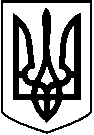  ЛЕТИЧІВСЬКА СЕЛИЩНА РАДА ЛЕТИЧІВСЬКОГО РАЙОНУ ХМЕЛЬНИЦЬКОЇ ОБЛАСТІВИКОНАВЧИЙ КОМІТЕТ   Р І Ш Е Н Н Я15.09.2020 р.                                         Летичів                                    № 98  Про внесення змін до рішення виконавчого комітету від 20.08.2020 року № 79Керуючись ст. 53 Конституції України, ст. 30 та 66 Закону України «Про освіту», ст. 18 Закону України «Про загальну середню освіту», ст. 32 Закону України « Про місцеве самоврядування в Україні», на виконання Постанови Кабінету Міністрів України від 13.09.2017 № 684 «Про затвердження Порядку ведення обліку дітей дошкільного, шкільного віку та учнів», зі змінами і доповненнями, внесеними постановою Кабінету Міністрів України від 19.09.2018 № 806, наказу Міністерства освіти і науки України від 16.04.2018                 № 367 «Про затвердження Порядку зарахування, відрахування та переведення учнів до державних та комунальних закладів освіти для здобуття                           повної загальної середньої освіти», з метою забезпечення здобуття громадянами України повної загальної середньої освіти та підготовки дітей     до навчання в школі, виконавчий комітет Летичівської селищної ради, 
В И Р І Ш И В :1. Визначити відділ освіти, молоді та  спорту Летичівської  селищної ради уповноваженим органом для забезпечення ведення обліку дітей шкільного віку та учнів Летичівської громади. 2. Закріпити території обслуговування за закладами загальної середньої освіти на 2020-2021 навчальний рік Летичівської селищної ради, що належать до комунальної форми власності згідно з додатком 1 (додається).
 	3. Відповідальність за виконання рішення покласти на начальника відділу освіти, молоді та спорту Лентичівської селищної ради Маринюка М.В. 4. Контроль за виконанням даного рішення покласти на заступника селищного голови Гущака В.М.Секретар селищної ради                      Олена ПОПОВА Додаток 1до рішення виконавчого комітетуЛетичівської селищної  радивід  15.09.2020 року № ….Переліктериторій обслуговування, закріплених за закладами загальної середньої освіти Летичівської селищної ради№Назва навчального закладуТериторія обслуговування(назва вулиці)1Летичівський ліцей №1Івана Зубкова ( буд. 1-68), пров. Чайковського, пров Мирний, пров. Чкалова, пров. Чехова, Юрія Савіцького, Свободи (буд. 1-78), пров. Терешкової, пров. Тихий, пров. Соборний, Соборна, Гончарна, пров. Гончарний, пров Якова Гальчевського, Якова Гальчевського, Гагаріна, В`ячеслава Чорновола, Горбатова, Ярослава Мудрого, Максима Кривоноса, Кучерука, Козацька, Комарова, Лисенка, пров Миру, пров. Жовтневий, пров Космонавтів, пров. Шкільний, Ламана, Івана Мазепи, Тараса  Шевченка, Багрія, Набережна, Якова Завірюхи, Леоніда Шірпала, Богдана Хмельницького, Маринюка, пров. Зарічний, Володимира Великого, пров Радісний, пров. Березовий, пров. Молодіжний, пров.  Володимира Великого, Княгині Ольги, пров.  Княгині Ольги, пров. Стельмаха, Вовковинецька, Семеренка, Грабовського, Ватутіна, Подільська, 50 років Перемоги, Бачинського, Тургенєва, пров.Лікарський, пров 1 Лікарський, Лікарська, Заводська, Дачна, Ярослава Галана, Пушкіна, пров Пушкіна, пров. 2 Пушкіна, пров. 3 Пушкіна, Печенюка, пров. Лісовий, Коцюбинського, пров. Коцюбинського , Котляревського, пров. 1 Котляревського, пров.2 Котляревського; с. Грушківці                      ( непарні № будинків),                        с. Бохни, с.Козачки, с. Варенка,                    с. Снітівка( непарні № будинків),             с. Терлівка, с. Рудня, с.Ревуха,                  с. Анютине,  с. Малаківщина,                    с. Російська Буда, с.Ялинівка (учні старшої школи),с.Лісоберезівка (учні старшої школи),                с.Розсоховата (учні старшої школи),с.Москалівка (учні старшої школи),с. Майдан-Вербецький 2Летичівський ліцей №2Автопарківська, Кармелюка, Олеся Гончара, Степана Руданського,пров.Степана Руданського, Тропініна, пров. Тропініна, Максима Рильського, Івана Богуна, Сагайдачного, Старицького, Павла Тичини, Андрія Малишка, Героїв Крут, Бурачека, Леоніда Смолінського,  Глібова, Льва Толстого, Олени Матвєєвої, Івана Франка, Мазура, Івана Огієнка, Івана Зубкова(буд. 69-105), Олега Ольжича, Осліковського, пров. Калиновий, Романа Шухевича, Михайла Грушевського, Віри Кириченко, Дорошенка, Тімірязєва, пров. Ломоносова, Андрія  Шептицького, Ольги Кобилянської, Глібова, Юрія Савіцького, Свободи ( буд. 79-114), пров. Свободи, Небесної Сотні; с.Подільське, с.Грушківці , с. Снітівка,  Лікарська (буд.1, 2, 7, 8, 16/1)                Летичівський ліцей №3Автопарківська (непарні буд. 1-43), Енергетиків, Кармелюка(непарні), Прибузька, О.Довженка, Лесі Українки, Бузька, Горбасівська, Горбатюка, Перемоги, Садова, Лисого, Олени Теліги, Вишнева, пров. Горбатюка, пров. Вишневий, пров. Бузький; с.Чапля, с.Юрченки, с.Горбасів, с.Марківці4Голенищівський ліцейс.Голенищево, с.Сахни, с.Лозни,с.Майдан-Голенищівський,                       с.Прилужне,с.Білецьке,            с.Нова Гута, с. Майдан, с.Буцні, с.Майдан-Сахнівський5Гречинецький навчально-виховний комплекс «Загальноосвітня школа І-ІІІ ступенів-дошкільний заклад»с.Гречинці, с.Западинці, с.Іванинці, с. Михунки 6Новокостянтинівський ліцейс.Новокостянтинів, с.Антонівка, с.Кудинка, с.Рожни, с.Свічна7Сусловецький ліцейс.Сусливці, с.Копитинці, с.Попівці8Вербецька гімназіяс.Вербка,с.Новомиколаївка с.Ялинівка,с.Лісоберезівка,                с.Розсоховата,с.Москалівка.                        